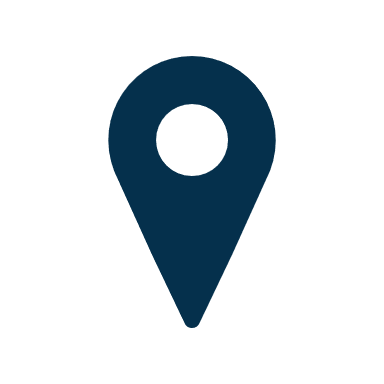 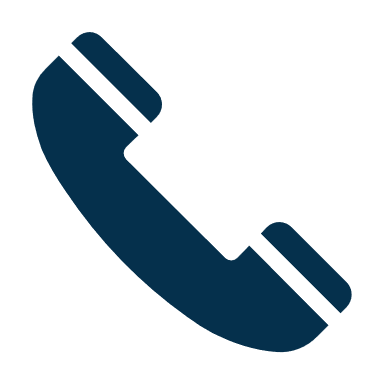 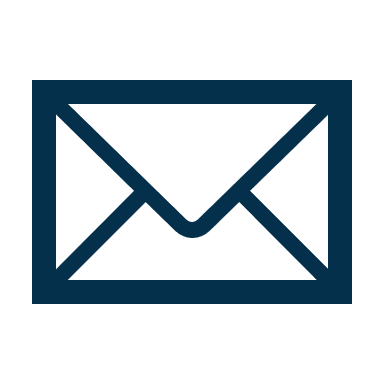  -  - 